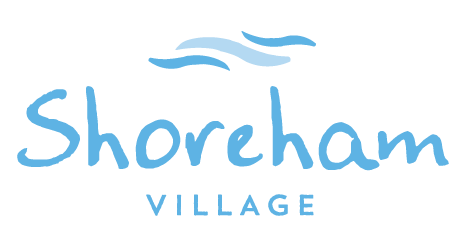 JOB POSTINGTitle:		Registered Nurse (RN) – Permanent - Full Time - EveningsHours: 	80 Hour Bi-weekly (8 hours shifts)Start date:  	ImmediatelyResponsible To:	Nursing Services Manager, In-Care LivingPosition Summary:The Licensed Practical Nurse contributes to the delivery of quality of care to residents.  The Licensed Practical Nurse practices within the established standards of Shoreham Village and the Scope of Practice as defined by the College of Licensed Practical Nurses of Nova Scotia.Qualifications:			Current registration with the College of Licensed Practical Nurses of Nova ScotiaGraduate of an approved Pharmacology Course (if not included in basic curriculum)Previous experience in Long Term Care PreferredAdditional education or experience in geriatric nursing, palliative care or Alzheimer & Related Dementia Care course considered an assetStandard First AidCPR CertificationMust have regular and consistent attendance in accordance with the Shoreham corporate standard.Duties:	As per the Licensed Practical Nurse job description. Salary:	As per Shoreham’s scaleIf this exciting opportunity interests you, please send your resume to Human Resources Northwoodcare Incorporated Human Resources			Tel: (902) 454-3369Northwood				Fax: (902) 454-3384130 Eileen Stubbs Avenue 	E-mail: hr@nwood.ns.caSuite 1 SouthDartmouth, Nova ScotiaB3B 2C4TERMS OF EMPLOYMENT AS PER CURRENT CUPE HEALTHCARE COLLECTIVE AGREEMENT  Internal applicants will be reviewed first and preference will be given to seniority when skills, abilities, experience and qualifications are equivalent   Offers of employment contingent upon successful applicant providing a satisfactory Criminal Records Check Position to commence as soon as a suitable candidate is selected.